Unit 6 Lesson 21: Combining Like Terms (Part 2)1 True or False? (Warm up)Student Task StatementSelect all the statements that are true. Be prepared to explain your reasoning.2 Seeing it DifferentlyStudent Task StatementSome students are trying to write an expression with fewer terms that is equivalent to .Noah says, “I worked the problem from left to right and ended up with .”Lin says, “I started inside the parentheses and ended up with .”Jada says, “I used the distributive property and ended up with .”Andre says, “I also used the distributive property, but I ended up with .”Do you agree with any of them? Explain your reasoning.For each strategy that you disagree with, find and describe the errors.Activity Synthesis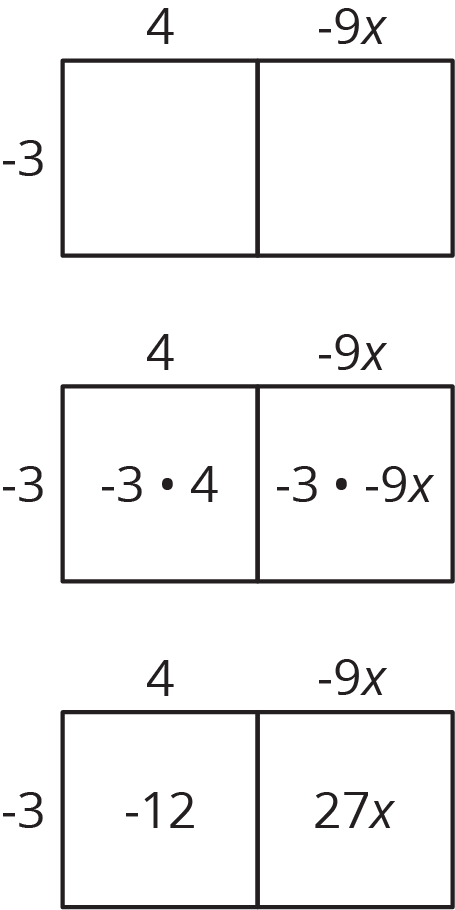 3 Grouping DifferentlyStudent Task StatementDiego was taking a math quiz. There was a question on the quiz that had the expression . Diego’s teacher told the class there was a typo and the expression was supposed to have one set of parentheses in it.Where could you put parentheses in  to make a new expression that is still equivalent to the original expression? How do you know that your new expression is equivalent?Where could you put parentheses in  to make a new expression that is not equivalent to the original expression? List as many different answers as you can.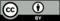 © CC BY Open Up Resources. Adaptations CC BY IM.